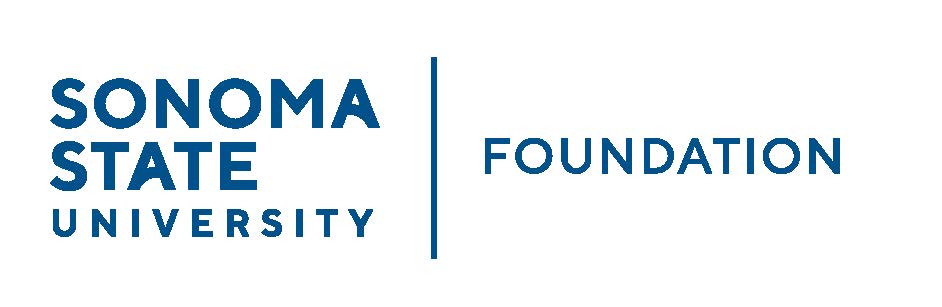 Board of Directors Meeting 									Friday December 2, 2022									 11:30am – 1pmStevenson Hall / 3rd Floor Conference RoomAGENDA11:30 pm – Call to OrderNew Board/Committee Member confirmations Public Comment PeriodPursuant to California Education Code 89920-28, this time is for any member of the public to address the Board on any item affecting higher education. Each speaker will be allowed no more than three (3) minutes to address the Board, total max of 10 mins.Consent Agenda September 23, 2022 Board Minutes 21/22 Endowment Talking Points Graystone Quarterly Performance ReportQuarterly Financial Statements University President’s Report University Update Student Update Alumni Association Update Committee ReportsExecutive Committee Report Investment Committee ReportJoint Philanthropy & Governance Committee Report Audit Committee Report	Action Items
University Advancement ReportQuarterly Philanthropic ReportNew Business / Announcements / AdjournmentNext Meeting Date: March 10, 2023 